                   «УТВЕРЖДАЮ»                   _____________/ Егоян С.А./                   «05» апреля 2017 г.                                        ПОЛОЖЕНИЕ О ПРОВЕДЕНИИ АКЦИИ «Дарим подушку»1. Организатор акции -  ИП Егоян С.А , свидетельство о государственной регистрации физического лица в качестве индивидуального предпринимателя серия 77 № 017952084 от 14 декабря 2016 года.ОГРНИП 316370200095801  ИНН 371121024297 2. Территория проведения акции:2.1. Торговый центр «РИО» по адресу: 153051, Ивановская область, город Иваново, Кохомское шоссе, д. 1 «Д» (павильоны первого и цокольного этажей Торгового центра).3. Участники акции:3.1. Все покупатели, которые совершают единовременную покупку любого товара (товаров) в розницу, со вторника по пятницу,  в период проведения акции в магазинах (павильонах) первого и цокольного этажей, Торгового центра «РИО» в городе Иванове.3.2. Становясь Участником Акции  физическое лицо, соглашается, что в случае если он становится Победителем Акции, то Организатор акции вправе публично объявить об этом в любой форме и любым способом, опубликовав такую информацию о победителе, как:  имя, отчество, фамилия, фотография, а также интервью с таким победителем и уполномочивает Организатора акции на такое публичное объявление и раскрытие информации без уплаты какого-либо вознаграждения такому участнику. Победитель Акции настоящим предоставляет право обработки персональных данных Организатору Акции.4. Период проведения акции:4.1. Акция проводится в период с 05 апреля 2017 года по 31 декабря 2017 года, включительно.4.2.  Организатор оставляет за собой право сократить или продлить срок проведения акции, как с предварительным уведомлением об этом, так и без него.5. Информирования о начале Акции и ее условиях.Размещение информации о начале Акции и её условиях – наружные рекламные конструкции  города Иваново и  Ивановской области.Посредством размещения информационного ролика на телевизионных каналах  «НТВ», «Россия», Шант - SHANT TV. Информирование посредством распространения звуковой рекламы внутри торгового центра, рекламных материалов внутри Торгового центра «РИО» в городе Иванове, а также на интернет-сайте  texrio.ru/news-rio. Способ проведения акции:Для участия в акции необходимо совершить следующие действия:6.1. С «05» апреля 2017 года по 31 декабря 2017 года еженедельно со вторника по пятницу, в пределах режима работы Торгового центра, совершить покупку любого товара (любых товаров) в одном из магазинов (павильоне), участвующих в акции, на общую сумму от 5 000 (Пяти тысяч) рублей в один день.  6.2. В день совершения покупки, розничный покупатель должен подойти с чеком, и/ или товарной накладной на стойку регистрации, расположенной на 1 (первом) этаже Торгового центра в гиперзоне.6.3. Предъявить чек и/или товарную накладную администратору.6.4. Администратор, с помощью штампа погашает чек и/ или товарную накладную и выдает купон, на приобретение подушки. (Приложение № 1 к настоящему Положению). 6.5. Участник акции, должен предъявить купон в павильоне № 96 «Славяночка» торгового центра «РИО», для получения подарка (подушка пух-перо, размер 70х70). Купоны обмену на денежные средства не подлежат.6.6. Покупка товара в один день на сумму, превышающую 5 000 (Пять тысяч) рублей в несколько раз, не является основанием для получения дополнительных подарков в одном и том же магазине (павильоне), подарок выдается однократно.                                                         7. Подарочный фонд7.1. Подарочный фонд определяется в Приложении № 2 к настоящему Положению, которое является его неотъемлемой частью. 7.2. Организатор оставляет за собой право изменять подарочный фонд Акции и условия участия в  Акции.7.3. Подарочный фонд акции сформирован за счёт Организатора.8. Ограничение ответственности8.1. Организатор оставляет за собой право отменить или изменить  акцию в целом или ее часть в любое время, как с предварительным уведомлением об этом, так и без него.8.2. Незнание условий данного Положения не является основанием для предъявления каких-либо претензий со стороны покупателей или продавцов. Организатор не несёт ответственности за прямые или косвенные убытки, связанные с проведением акции.8.3. Организатор  не несёт ответственности за не соблюдение Участниками акции правил настоящего Положения.8.4. Организатор не несёт ответственности за пропуск сроков, установленных настоящим Положением. Претензии в связи с пропуском сроков, не принимаются.8.5. Расходы, связанные с участием в Акции (покупка товара в магазинах и т.д.) участники Акции   несут самостоятельно и за свой счёт.8.6. Получение подарка Победителем означает, что он полностью согласен с вышеописанными условиями, не имеет и не будет иметь каких-либо претензий к Организатору, связанных с публичными объявлениями, публикацией информации и интервью о нем или с ним, а также не вправе требовать выплаты какого-либо вознаграждения. Отказ от подписания документов о согласии на обработку и публикацию персональных данных автоматически означает исключение участника из Победителей Акции. 9. Заключительные положения9.1. Положение о проведении Акции, а также любая деятельность, связанная с Акцией, регулируются законодательством  Российской Федерации.9.2. Участие в Акции подразумевает ознакомление и согласие Участников с настоящим Положением.«УТВЕРЖДАЮ»                   _____________/ Егоян С.А./                   «05» апреля 2017 г.Приложение № 1 к положению о проведении акции«Дарим подушку». 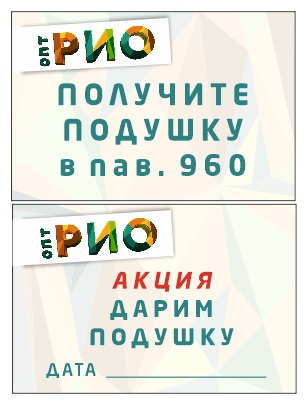 «УТВЕРЖДАЮ»                   _____________/ Егоян С.А./                   «05» апреля 2017 г.Приложение № 1 к положению о проведении акции«Дарим подушку».Подарочный фонд.№Наименование товараРазмер количествоЦена за 1 шт.Сумма1.Подушка пух-перо 70х701000180 руб180 000 рубИтого:Итого:Итого:Итого:180 000 руб